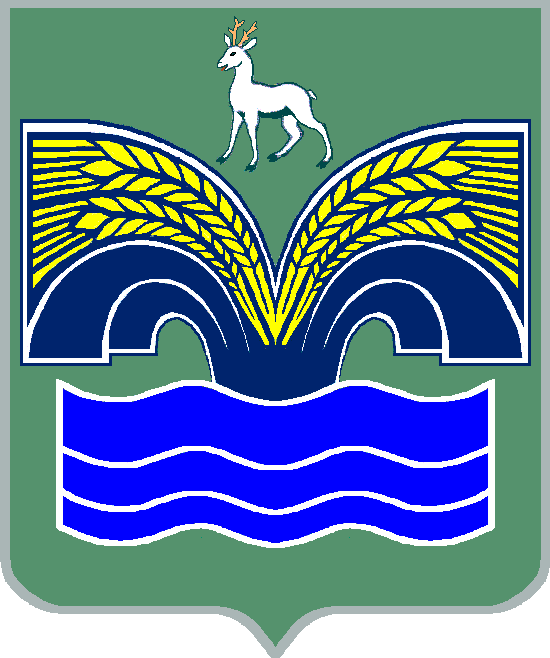 АДМИНИСТРАЦИЯМУНИЦИПАЛЬНОГО РАЙОНА КРАСНОЯРСКИЙ САМАРСКОЙ ОБЛАСТИПОСТАНОВЛЕНИЕот 22.04.2021 № 106                                                    О подготовке документации по проекту планировки территории  с проектом межевания территории по объекту: «Реконструкция мостового перехода через реку Кондурча на автомобильной дороге «Самара» - «Ульяновск» 62 км + 450 м, восточнее 830 м – пос. Кириллинский в Красноярском районе Самарской области»  В соответствии с  частью 4 статьи 45 Градостроительного кодекса Российской Федерации, руководствуясь пунктом 15 части 1 статьи 15, пунктом 3 части 4 статьи 36  Федерального закона от 06.10.2003 № 131-ФЗ «Об общих принципах организации местного  самоуправления в Российской Федерации», постановлением администрации муниципального района Красноярский Самарской области от 26.12.2017 №1278 «Об утверждении  Порядка подготовки документации по планировке территории, подготовка которой осуществляется на основании решений администрации муниципального района Красноярский Самарской области, и принятия решений об утверждении документации по планировке территории для размещения объектов местного значения и иных объектов капитального строительства, размещение которых планируется на территориях двух и более городских и сельских поселений муниципального района Красноярский Самарской области» (с изменениями от 10.12.2018 №348),  пунктом 5  статьи 44 Устава  муниципального района Красноярский Самарской области, принятого  решением Собрания представителей муниципального района Красноярский Самарской области от 14.05.2015  № 20-СП, Администрация муниципального района Красноярский Самарской области ПОСТАНОВЛЯЕТ:   1. Подготовить документацию по планировке территории с проектом межевания территории  по  объекту: «Реконструкция мостового перехода через реку Кондурча на автомобильной дороге «Самара» - «Ульяновск» 62 км + 450 м, восточнее 830 м – пос. Кириллинский в Красноярском районе Самарской области».        2. Утвердить задание на разработку документации по планировке территории с проектом межевания территории по объекту: «Реконструкция мостового перехода через реку Кондурча на автомобильной дороге «Самара» - «Ульяновск» 62 км + 450 м, восточнее 830 м – пос. Кириллинский в Красноярском районе Самарской области» согласно приложению 1 к настоящему постановлению.3. Утвердить задание на выполнение инженерных изысканий  по объекту: «Реконструкция мостового перехода через реку Кондурча на автомобильной дороге «Самара» - «Ульяновск» 62 км + 450 м, восточнее 830 м – пос. Кириллинский в Красноярском районе Самарской области» согласно приложению 2 к настоящему постановлению.4.  Установить, что документация по проекту планировки территории с  проектом межевания территории должна быть представлена заказчиком в  администрацию муниципального района Красноярский Самарской области в течение 5 месяцев со дня вступления настоящего постановления в силу.        5. Опубликовать настоящее постановление в газете «Красноярский вестник» и разместить   на официальном сайте   администрации муниципального района Красноярский Самарской области в сети «Интернет», раздел «Градостроительство».     6. В течение десяти дней со дня принятия решения о подготовке документации по планировке территории с проектом межевания территории, направить уведомление о принятом решении главе сельского поселения Красный Яр и главе сельского поселения Светлое Поле муниципального района Красноярский Самарской области, с приложением копий настоящего постановления и задания на разработку документации по планировке территории с проектом межевания территории.Глава района                                                                                       М.В.Белоусов                                                             Котелкина 21423   Приложение 1УТВЕРЖДЕНОпостановлением администрациимуниципального районаКрасноярский Самарской областиот «22» апреля 2021 № 106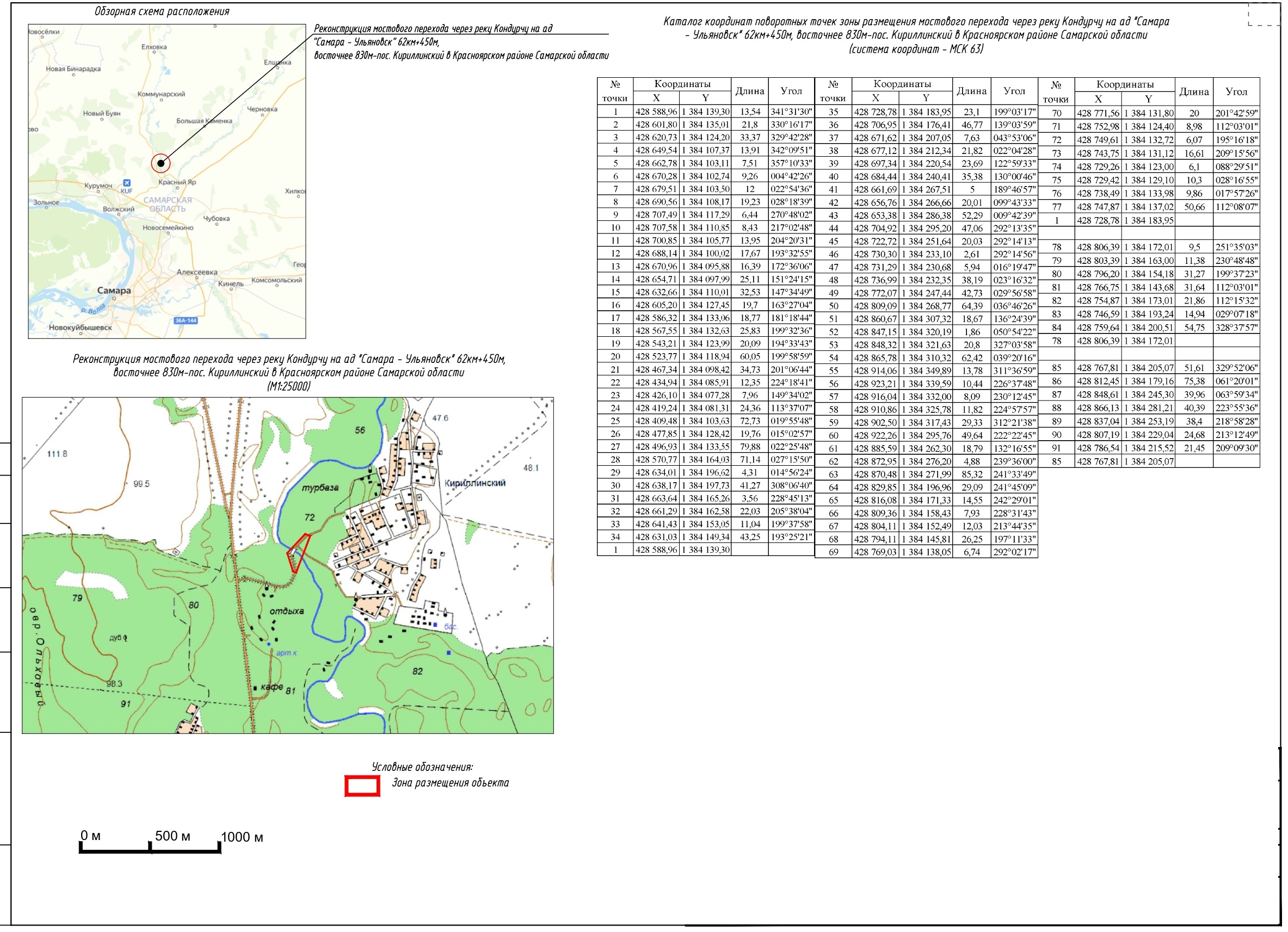     Приложение 2УТВЕРЖДЕНОпостановлением администрациимуниципального района Красноярский Самарской областиот «22» апреля 2021 № 106ЗАДАНИЕ на выполнение инженерных изысканий по объекту: «Реконструкция мостового перехода через реку Кондурча на автомобильной дороге «Самара – Ульяновск» 62 км+450 м, восточнее 830 м – пос. Кириллинский в Красноярском районе Самарской области»ЗАДАНИЕ
на разработку документации по планировке территории c проектом межевания территории«Реконструкция мостового перехода через реку Кондурча на автомобильной дороге «Самара – Ульяновск» 62 км+450 м, восточнее 830 м – пос. Кириллинский в Красноярском районе Самарской области»(наименование территории, наименование объекта (объектов) капитального строительства, для размещения которого (которых)подготавливается документация по планировке территории)Наименование позицииСодержание1.Вид разрабатываемой документации по планировке территорииПроект планировки территории с проектом межевания территории2.Заявитель подготовки документации по планировке территорииМКУ-управление строительства и ЖКХ администрации муниципального района Красноярский Самарской областиОГРНИНН 6376002200КПП 6376010013.Источник финансирования работ по подготовке документации по планировке территорииБюджет муниципального района Красноярский Самарской области 4.Вид и наименование планируемого к размещению объекта капитального строительства, его основные характеристикиМостовой переход через реку Кондурчу на автомобильной дороге «Самара – Ульяновск» 62 км+450м, восточнее 830м – пос. Кириллинский в Красноярском районе Самарской области5.Населенные пункты, поселения, городские округа, муниципальные районы, в отношении территорий которых осуществляется подготовка документации по планировке территории, описание границ территории, в отношении которой осуществляется подготовка документации по планировке территориисельское поселение Красный Яр, сельское поселение Светлое Поле, муниципальный район Красноярский Самарской области6.Состав документации по планировке территорииРаздел    1. Проект планировки территории. Положение о размещении линейных объектов.Раздел 2. Материалы по обоснованию проекта планировки территории.Раздел  3. Проект межевания территории.Раздел 4. Материалы по обоснованию проекта межевания территории7.Срок проведения работ по подготовке документации по планировке территории5 месяцев№п/пПеречень основных данных и требованийСодержание основных данных и требований1.Основание для проведения изысканийПостановление администрации муниципального района Красноярский Самарской области от «___» _____ № ___   «О подготовке документации по проекту планировки территории с проектом межевания территории по объекту: «Реконструкция мостового перехода через реку Кондурча на автомобильной дороге «Самара – Ульяновск» 62 км + 450 м, восточнее 830 м – пос. Кириллинский в Красноярском районе Самарской области» 2.ЗаказчикМКУ-управление строительства и ЖКХ администрации муниципального района Красноярский Самарской области3.Сведения об объекте инженерных изысканий (местоположение объекта и его характеристики) и описание объекта планируемого размещения (для размещения которого проводятся инженерные изыскания и разрабатывается документация по планировке территории)Ранее инженерные изыскания не проводились.Объект инженерных изысканий расположен в границах сельского поселения Красный Яр и сельского поселения Светлое Поле муниципального района Красноярский Самарского области.Мостовой переход через реку Кондурча на автомобильной дороге «Самара – Ульяновск» 62 км + 450 м, восточнее 830 м – пос. Кириллинский в Красноярском районе Самарской области:протяженность трассы линейного объекта – 507,83 м;длина проектируемого моста – 77,2 м.ориентировочная площадь территории – 2,4666 га4.Цель проведения инженерных изысканийВыполнение инженерных изысканий в объеме, достаточном для подготовки проекта планировки территории с проектом межевания территории, проектной и рабочей документации5.Виды инженерных изысканий - Инженерно-геодезические изыскания;- инженерно-геологические изыскания;- инженерно-экологические изыскания;- инженерно-гидрометеорологические изыскания6.Требования к выполнению инженерных изысканийИзыскания выполнить в соответствии с требованиями законодательства и нормативных документов Российской Федерации (п.8 настоящего задания). Подрядчик, выполняющий инженерные изыскания, должен быть членом СРО. Специалисты должны быть включены в национальный реестр специалистов в области инженерных изысканий (согласно ст.55.5-1 ГрК)7.Границы территорий проведения инженерных изысканийИнженерные изыскания проводятся в границах территории проектирования, утвержденных постановлением администрации муниципального района Красноярский Самарской области от «___» _____ № ___ «О подготовке документации по проекту планировки территории с проектом межевания территории по объекту: «Реконструкция мостового перехода через реку Кондурча на автомобильной дороге «Самара – Ульяновск» 62 км + 450 м, восточнее 830 м – пос. Кириллинский в Красноярском районе Самарской области» 8.Общие требования к результатам инженерных изысканийИзыскания должны быть выполнены на высоком уровне.При подготовке инженерных изысканий следует руководствоваться:Градостроительным кодексом Российской Федерации; постановлением Правительства Российской Федерации от 31 марта 2017 г. № 402 «Об утверждении Правил выполнения инженерных изысканий, необходимых для подготовки документации по планировке территории, перечня видов инженерных изысканий, необходимых для подготовки документации по планировке территории»9.Требования к оформлению документации (к результатам инженерных изысканий)Электронную версию представить:- текстовую часть в формате .doc и .pdf ;- графическую часть в формате .mid/mif, .dwg (AutoCAD) и .pdf ;- табличную часть в формате .xls и .pdf.Отчет по инженерным изысканиям предоставляется на русском языке: 1 экземпляр в бумажном варианте и 1 экземпляр в электронном виде (CD, в формате. dwg )Формат чертежей – версия не ниже AutoCAD 2005, Формат текста и таблиц – версия не ниже Word 2000, Excel 2000.Все материалы должны быть скомплектованы в отчет по инженерным изысканиям, выполненные с соблюдением требований ГОСТ 2.105-95 на текстовую документацию